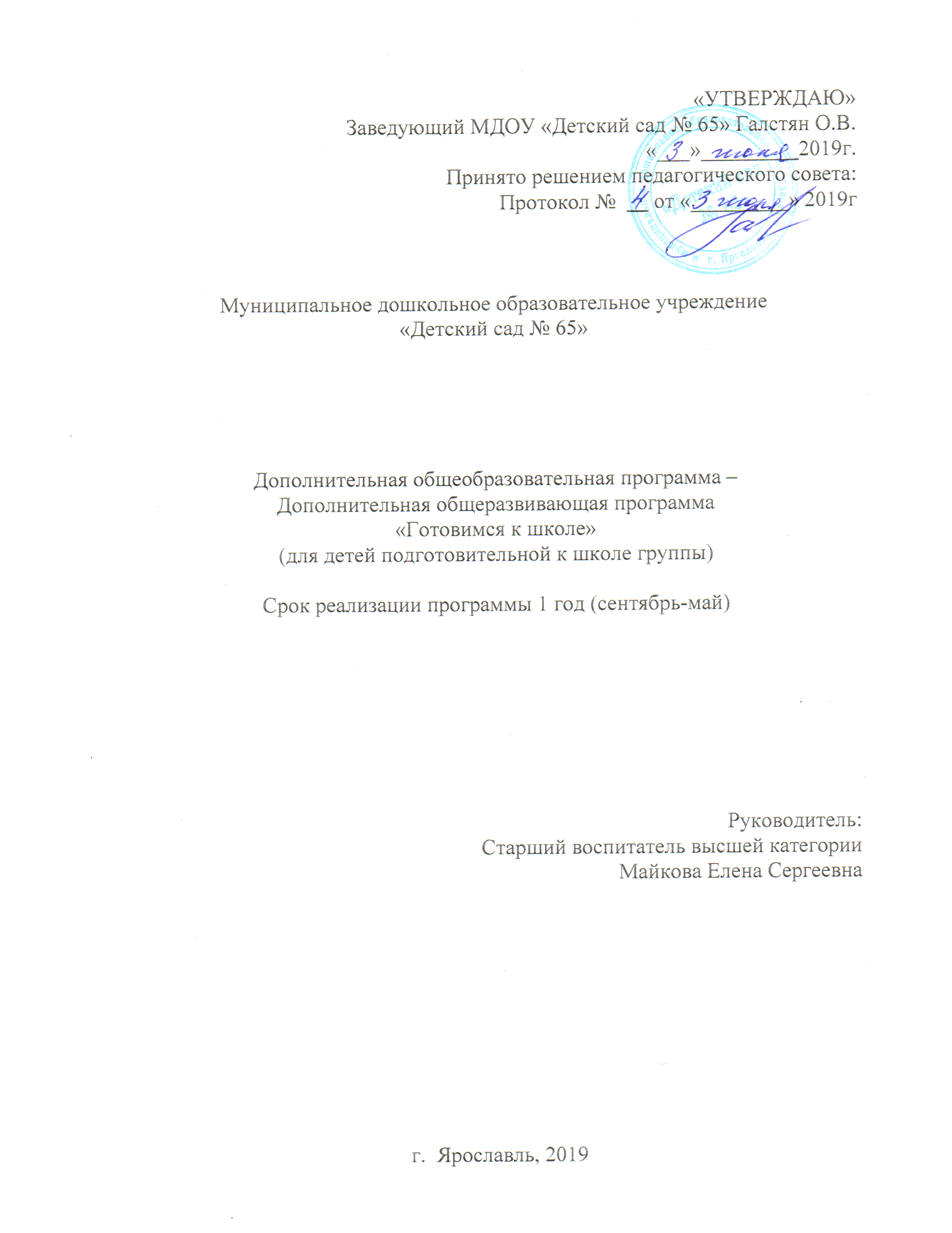 Пояснительная записка.   Концепция программы.   Главная цель подготовки детей к школе – формирование компетенций дошкольников, которые необходимы для успешной самореализации ребёнка в начальной школе, предотвращения стрессов, комплексов, которые могут нивелировать желание учиться. С целью обеспечения равных стартовых возможностей для образования детей перед школой создана программа дополнительного образования «Готовимся к школе».  Программа предлагает систему интегрированных занятий и состоит из следующих курсов: «Обучение грамоте», «Математика», «Укрепление мускульной силы руки и пальцев». Ведущей идеей первого направления программы является выработка у детей умений ориентироваться в звуко -буквенной системе родного языка, предотвращение дисграфии и на этой основе – развитие интереса и способностей к чтению. Ведущей идеей второго направления программы является развитие познавательного интереса к математике через ознакомление детей с различными областями математической действительности. Третье направление развивает мускулатуру руки и готовит ее к письму.Актуальность.    Школа предъявляет к первокласснику довольно высокие требования. У него должна быть развита мотивационная сфера, сформированы эмоционально-волевые и познавательные сферы психических функций. Будущий первоклассник должен владеть элементарными навыками универсальных учебных действий (УУД), коммуникативными и речевыми компетенциями. Развитие потенциальных возможностей ребенка посредством овладения УУД, составляет основу начального образования. Самое важное на этапе подготовки к школьному обучению – помочь ребёнку быстрее адаптироваться к школе, развить интерес к обучению, сохранить позитивный настрой. В этот период взросления (6-7 лет) психологически ребёнок перестраивается, и игровая мотивация сменяется познавательной мотивацией. Исследования психологов показывают, что наибольшие трудности в школе испытывают не те дети, которые обладают недостаточно большим объемом знаний, умений и навыков, а те, кто не готов к новой социальной роли ученика с определенным набором таких качеств, как умение слушать и слышать, работать в коллективе и самостоятельно, желание и привычка думать, стремление узнавать что-то новое.В процессе обучения ребёнок под руководством педагога будет выполнять задания, которые позволят научить детей: слушать и наблюдать; запоминать и перерабатывать полученную информацию; определять различные свойства предметов и объединять их между собой по общему отличительному признаку; определять последовательность событий; ориентироваться в пространстве; обобщать и классифицировать; работать по образцу; действовать по правилу; развивать подвижность рук, ловкость, реакцию. Обучение с развлечением – главная особенность кружка. Программа разработана в соответствии с основными требованиями существующих программ дошкольного обучения, одобренных и рекомендованных Министерством образования Российской Федерации. В основе программы лежит принцип преемственности и непрерывности дошкольного и начального общего образования, что способствует простому и естественному поступлению ребёнка в первый класс.Цель программыСформировать готовность к обучению в школе, создать условия для успешного перехода детей дошкольного возраста к новым образовательным условиям и перехода с одной образовательной ступени на другую.Задачи:1. Обучающие задачи: 1.1. Формировать умение принимать учебную задачу и решать ее самостоятельно. 1.2. Формировать навыки самоконтроля и самооценки выполненной работы. 1.3. Развивать мотивации учения. 1.4. Формировать умение звукобуквенного анализа.1.5. Развивать умение планировать свои действия, осуществлять решение в соответствии с заданными правилами и алгоритмами, проверять результат своих действий на основе математических понятий.1.6 Развивать графические навыки с целью подготовки руки ребенка к письму. 2. Развивающие задачи: 2.1. Развивать фонематический слух: способность дифференцировать звуки; умение слышать отдельные звуки в словах, определять место заданного звука в слове; интонационно выделять звуки в слове и произносить их изолированно. 2.2. Развивать мелкую моторику и зрительно-двигательную координацию. 2.3. Развивать произвольность психических процессов. 2.4. Развивать образное и вариативное мышление, воображение.2.5. Развивать способности к саморегуляции поведения и проявления волевых усилий. 2.5. Развивать и формировать мыслительные операции (анализ, синтез, сравнение, обобщение, классификация, аналогии) в процессе решения математических задач. 3. Воспитательные задачи: 3.1. Развивать умения устанавливать отношения со сверстниками и взрослыми, видеть себя глазами окружающих. Срок реализации программы: 1 учебный год. Возраст детей, участвующих в кружковой деятельности 5,5-7 лет.Организационно-педагогические условия:Программу реализует старший воспитатель. Занятия проводятся 1 раз в неделю. Плотность режима работы – в месяц 4 занятия, в год 36 занятий. Продолжительность занятий 35-40 мин. Итого 36 часов.Формы работы:- Групповое занятие - Индивидуальные задания: выделение существенных признаков, выявление закономерностей, проведение анализа, синтеза и сравнения. - Диктанты: зрительные, слуховые. - Графическая практика Методы и приемыДля успешной реализации программы подготовки детей к школе используются различные педагогические технологии: игровые,информационно-коммуникационные, технологии деятельностного метода, развития критического и творческого мышления. Практические методыМетоды моделирования БеседыЭти методы используются в различном сочетании друг с другом, при этом ведущим остается практический метод, позволяющий детям усваивать и осмысливать материал, проводя эксперимент, наблюдения, выполняя действия с предметами, моделями зарисовывая, раскрашивая и т. п.    Большое внимание уделяется формированию умений общаться с педагогом, с другими детьми, работать в одном ритме со всеми, когда это необходимо, работать с раздаточным материалом пользоваться тетрадью с печатной основой и др. Большое внимание уделено решению творческих задач - самостоятельное определение способа решения, поиск и нахождение закономерностей, ранее не известных, но необходимых при проектировании, решении задач, содержащих поисковые творческие элементы. Формирование положительного отношения к учению достигается подбором занимательных заданий и упражнений. Интересные сюжеты превращают занятие в увлекательную игру. Игры помогают снять напряжение, переключить внимание ребёнка с одного задания на другое. Динамические переменки позволяют переключать активность детей.Внутри каждого занятия предусмотрены физкультминутки, пальчиковые игры, упражнения на развитие памяти, внимания, реакции, воображения, творческого и пространственного мышления, что позволяет увеличить производительность и усвоение материала за счет смены деятельности, а также сделать занятия увлекательными.Техническое оснащение:помещение площадью 20 м2 - Доска с магнитной поверхностью (1 шт.) - Интерактивная доска (1шт.) - Парты на двоих по количеству детей (5 шт.) - Стулья, соответствующие ростовой группе (по количеству детей). Методические материалы- Полоски-схемы звукового состава слов - Фишки-карточки  синего и красного цвета- Касса букв - Индивидуальные тетради в клетку - Индивидуальные тетради в линейку - Цветные карандаши - Простой карандаш -шариковая ручка- линейка-ластик-Счетные палочки-Геометрическое лото - Демонстрационный и раздаточный материал к занятиям - Наглядно-методический материал Ожидаемые результаты Развиты познавательные УУД:  знаково-символическое моделирование и преобразование объектов; анализ объектов с целью выделения признаков (существенных, несущественных); синтез как составление целого из частей, в том числе с самостоятельным достраиванием, выполнением недостающих элементов; сравнение и сопоставление; выделение общего и различного; осуществление классификации; установление аналогии; самостоятельный выбор способов задач в зависимости от конкретных условий; осознанное и произвольное построение речевого высказывания в устной форме.Развиты регулятивные УУД: осуществление действия по образцу и заданному правилу; сохранение заданной цели; умение видеть указанную ошибку и исправлять ее по указанию взрослого; осуществление контроля своей деятельности по результату; умение адекватно понимать оценку взрослого и сверстника.Развиты коммуникативные УУД: овладение определенными вербальными и невербальными средствами общения; эмоционально-позитивное отношение к процессу сотрудничества с взрослыми и сверстниками; ориентация на партнера по общению; умение слушать собеседника; задавать вопросы.Развиты личностные УУД: мотивационные и коммуникативные, формирование Я - концепции и самооценки при подготовке к обучению в школе, положительное отношение к школьному обучению.По направлению «Обучение грамоте» - Знать буквы русского алфавита - Писать буквы русского алфавита в клетке - Понимать и использовать в речи термины «звук», «буква» - Определять место звука в слове в начале, в середине и в конце - Различать гласные, согласные, твердые и мягкие согласные, звонкие и глухие согласные звуки- Пользоваться графическим обозначением звуков (гласные – красный квадрат, твердые согласные – синий квадрат, мягкие согласные – зеленый квадрат)- Соотносить звук и букву - Определять ударный слог, ударную гласную и обозначать соответствующим значком- Проводить звуковой анализ слов- Читать слова, слоги, предложения- Правильно пользоваться терминами «звук», «слог», «слово», «предложение» По направлению «Математическое развитие»- Выделять и выражать в речи признаки сходства и различия отдельных предметов и совокупностей.- Объединять группы предметов, выделять часть, устанавливать взаимосвязь между частью и целым.- Находить части целого и целое по известным частям.- Сравнивать группы предметов по количеству с помощью составления пар, уравнивать их двумя способами.- Считать в пределах 10 в прямом и обратном порядке, правильно пользоваться порядковыми и количественными числительными.- Сравнивать, опираясь на наглядность, рядом стоящие числа в пределах 10.- Называть для каждого числа в пределах 10 предыдущее и последующее числа.- Определять состав чисел первого десятка на основе предметных действий.- Соотносить цифру с количеством предметов.- Измерять длину предметов непосредственно и с помощью мерки, располагать предметы в порядке увеличения и в порядке уменьшения их длины, ширины, высоты.- Узнавать и называть квадрат, круг, треугольник, прямоугольник, цилиндр, конус, пирамиду и находить в окружающей обстановке предметы, сходные по форме.- В простейших случаях разбивать фигуры на несколько частей и составлять целые фигуры из этих частей.- Выражать словами местонахождение предмета, ориентироваться на листе клетчатой бумаги (вверху, внизу, справа, слева, посередине).- Называть части суток, последовательность дней в неделе, последовательность месяцев в году.По направлению «Укрепление мускульной силы рук и пальцев»- Владеть карандашом (без линейки проводить вертикальные и горизонтальные линии, рисовать геометрические фигуры, аккуратно закрашивать, не выходя за контуры предметов);- уметь рисовать по образцу, по пунктирным линиям, продолжать закономерности, вписывание фигур, букв и цифр в квадраты, линии и другие фигуры.- развито чувства ритма, умение согласовывать слово и движение в определенном ритме,-уметь ориентироваться на листе бумаги: справа, слева, в верхнем правом углу, посередине, в верхней строчке, в нижней строчке) Примерная структура занятия Вводная часть (3 минуты): - организационный и мотивирующий моментОсновная часть 30-35 мин:- индивидуальные графические задания- упражнения по обучению грамоте- упражнения по математическому развитию.Заключение 2 минутыСодержание программы   Блок по развитию речи и подготовки к обучению грамоте для дошкольников разработан на основе программы Н. А. Федосовой «Преемственность. Подготовка детей к школе», авторской программы Н.А.Федосовой «Речевое развитие. От слова к букве», утверждённой МО РФ (Москва 2009 г.) В блоке занятий  дети познакомятся со звуками и символами, которыми звуки обозначаются на письме – буквами, научатся играть в «Звуковые ловушки», находить место буквы и звука в слове (в начале, середине или конце), составлять слоги, из слогов – слова, из слов – предложения. Научатся различать гласные и согласные звуки, звонкие и глухие, твёрдые и мягкие. Научатся синтезировать и анализировать полученные знания.Разнообразный по формам материал физкультмитуток продолжает словарную и звуковую тематику, не только развивает общую моторику и снимает напряжение, но и учит правильно дышать и интонировать, помогает выработке чувства ритма. Для этой цели используются веселые стихи, связанные с темой занятия, требующие от детей выполнения различных движений соответственно тексту (в то же время дети упражняются в произношении изучаемого звука).Содержание по направлению « Математическое развитие» Блок по математике для дошкольников разработан на основе программы Н. А. Федосовой «Преемственность. Подготовка детей к школе», авторской программы  С.И. Волковой «Математические ступеньки», утверждённой МО РФ (Москва 2009 г.) Научить детей в период подготовки к школе счету и измерениям, чтобы подвести их к понятию числа, остается одной из важнейших задач. Но столь же важной и значимой является и задача целенаправленного и систематического развития познавательных способностей, которая осуществляется через развитие у детей познавательных процессов: восприятия, воображения, памяти, мышления и, конечно, внимания. В математическом содержании подготовительного периода объединены три основные линии: арифметическая (числа от 0 до 10, цифра и число, основные свойства чисел натурального ряда и др.),  геометрическая (прообразы геометрических фигур в окружающей действительности, форма, размер, расположение на плоскости и в пространстве простейших геометрических фигур, изготовление их моделей из бумаги и др.) и содержательно-логическая, построенная в основном на математическом материале двух первых линий и обеспечивающая условия для развития внимания, восприятия, воображения, памяти, мышления у детей.       В курсе реализуется основная методическая идея — развитие познавательных процессов у детей будет более активным и эффективным, если оно осуществляется в процессе деятельности ребенка, насыщенной математическим содержанием, направляется специальным подбором и структурированием заданий, формой их представления, доступной, интересной и увлекательной для детей этого возраста. Упражнения из серии «Укрепление мускульной силы рук и пальцев» - подготовка руки к письму необходимы для подготовки руки ребёнка к написанию букв, цифр, символов, представляют собой рисование по образцу, по пунктирным линиям, продолжение закономерностей, вписывание фигур, букв и цифр в квадраты, линии и другие фигуры.Подготовка к обучению письму — процесс довольно сложный. У ребенка должен быть хорошо подготовлен двигательный аппарат, особенно мелкая мускулатура руки; развиты координация движений, тонкая моторика и такие процессы, как восприятие пространства, внимание, воображение, память, мышление. При письме возникает проблема взаимодействия зрительных и двигательных анализаторов, так как движения глаза и руки совершаются в пределах контура воспринимаемого предмета одновременно.    Значительная часть детей при зрительном восприятии предмета склонна ограничиваться очень беглым осмотром экспонируемого предмета, так что складывающийся в их сознании образ носит весьма неполный характер. Это отражается на воспроизведении образов и их элементов. Дети могут успешно зрительно опознать предмет, но испытывают заметные затруднения при его воспроизведении. Поэтому программа предлагает тщательно продуманную систему упражнений для подготовки к письму. Она включает в себя обведение контура предмета, обведение общих элементов в предметах, штриховку предметов, дорисовывание недостающих элементов предметов, вписывание предметов в ограниченное пространство, пальчиковую гимнастику и др. При развитии мелкой моторики важна точность выполнения движений. Направленность упражнений может быть различной. С помощью одних развивают статическую координацию - удержание кисти руки в определенной позе (“Заяц”, “Коза”, “Гусь”). Другие упражнения формируют динамическую координацию - способность к переключению с позы на позу, дифференцированные движения пальцев рук, координированную работу (одновременную и последовательную) кистей обеих рук (“Ладонь-кулак”. “Птичка пьет водичку”, “Кошка выпускает когти”). Для леворуких детей сначала упражнение отрабатывается на левой руке до достаточного автоматизма, потом на правой, затем проводится руками одновременно и попеременно. Учебно-тематический планУчебно-методическое содержание программы.Краткое описание разделов и тем МониторингСпособы проверки освоения программы – мониторинг освоения детьми содержания дополнительной образовательной программы с помощью игровых заданий и наблюдений педагога.Условия проведения диагностикиПри выполнении заданий не следует торопить ребенка. Работать нужно спокойно, аккуратно, тщательно выполнять задания. Трудное задание объясняется несколько раз, четко проговаривая слова. Для выполнения заданий у ребенка должны быть простой карандаш, цветные карандаши, шариковая ручка. Все графические задания выполняются карандашом. Необходимо следить за положением тетради, ручки, посадкой ребенка.    Используется следующая схема наблюдений:Развитие речи и обучение грамотеПри выполнении заданий выявляются следующие особенности развития речи ребенка:Умение выполнять словесные порученияПонимание грамматической конструкции предложения, умение согласовывать слова между собой, наличие ошибок, связанных с изменением слов по числам, падежам и родам;Определяется умение ребенка использовать речь как средство общения: понимание значения слов, степень активности, в использовании словарного запаса, разговорчивость;Умение образовывать новые и однокоренные слова;Особенности слухового восприятия: как ребенок реагирует на тихие звуки, выделяет ли одни звуки на фоне других, различает ли близкие по значению словаРазвитие познавательных психических процессовСтепень усвоения сенсорных эталонов – общепринятых образцов внешних свойств предмета (цвет, форма, величина);Степень развития пространственной ориентации: высоко-низко, далеко-близко, впереди-сзади, слева-справа, прямо-с боку.Результат оценивается как высокий, если ребенок демонстрирует понимание предлогов на, в, под, слева, справа, сбоку, перед, сзади.Умение проводить количественную оценку групп предметов; Знание и понимание базисных понятий: число. Величина. Отношение;Понимание принципа построения натурального ряда чисел;Понимание смысла действий сложения и вычитания;Важно наблюдать, как ребенок выполняет задание: воспринимает ли он поставленную задачу, насколько он действует внимательно, , может ли объяснить свои действия, увидеть ошибку и исправить ее. Развитие мелкой моторики при выполнении графической деятельности. Производится наблюдение за умением ребенка правильно держать карандаш и правильно обращаться с ним. Фиксируется характер и сила нажима при письме, развитие умения управлять мелкими движениями руки. Определяется степень развития двигательной ловкости и скоординированности тонких движений при рисовании и письме.Результат оценивается как высокий в том случае, если:Выходы за пределы «дорожек» и нарушения линии отсутствуют;Характер линий ровный, прямой, нажим ровный;Размер элементов соответствует эталону;Форма элементов соответствует эталону;Наклон соответствует эталону;Отклонение от строчки незначительное;Правильно воспроизведена последовательность элементов;Низкий уровень развития графического навыка требует коррекции, так как он является причиной следующих трудностей в обучении письму: медленный темп письма, быстрая утомляемость при письме, неровная. Дрожащая линия, угловатое письмо, трудности в написании овалов, слишком сильный нажим, несоблюдение размера графических элементов, несоблюдение наклонов письма, большое количество помарок и исправлений.Примечание. Графические диктанты даны по материалом М.С. Заикина, Е.И. Синициной.Способность понимать, усваивать и выполнять инструкцию. Проводится наблюдение за умением ребенка усваивать правила новой деятельности, выполнять упражнения и задания в соответствии с задаваемой инструкцией или образцу.Список литературы1. Федосова Н.А. Дошкольное обучение: Подготовка к школе. - М.: Просвещение, 2015.  2.  Федосова Н.А. От слова к букве: Учебное пособие для подготовки детей к школе: в 2 ч. - М.: Просвещение, 2011.  3. Гаврина С.Е, Кутявина Н. Л «Учимся читать». Рабочая тетрадь. Росмэн, 2015.  ▪  Федосова Н. А. Дошкольное обучение. Подготовка к школе. Серия 4. Программа «Преемственность». Просвещение,2015; ▪  Федосова Н.А. От слова к букве. Учебное пособие для подготовки детей к школе в 5. Авторская программа  С.И. Волковой «Математические ступеньки», утверждённой МО РФ (Москва 2009 г.) 6. Х73 За три месяца до школы: Задания по развитию познавательных способностей (5-6лет): Рабочая тетрадь)/О.А. Холодова .- М.:Издательство РОСТ. - 80с.(Юным умникам и умницам).7. Прописи для дошкольников 5-7 лет: Издание 2, перераб./ Графические навыки, внимание, самостоятельность.: Рабочая тетрадь /Е.В.Колесникова.-М.: Издательство Ювента, 2014.- 32с.:ил.8 . Я начинаю читать: Рабочая тетрадь для детей 6-8 лет/Е.В.Колесникова.-Изд.4-е доп. И перераб.-М:Ювента,2014.-64с.:ил.9. Ш37 Готовим к школе: Рабочая тетрадь для детей 5-6 лет. В 2ч.,Ч.1\К.В.Шевелёв. - М.: Ювента, 2014.-64с.:ил.10. Ш37 Готовим к школе: Рабочая тетрадь для детей 5-6 лет. В 2ч.,Ч.2\К.В.Шевелёв. - М.: Ювента, 2014.-64с.:ил.«Рабочие тетради дошкольника». – ООО «ВК «Дакота», г.Киров,2016г. 11.Гаврина С.Е., Кутявина Н.Л., Топоркова И.Т., Щербинина С.В. Тесты для детей. 7 лет. Часть 1-2. Рабочая тетрадь – г.Киров, 12 .А.А.Калмыкова Система занятий со старшими дошкольниками по программе «Преемственность». Подготовка к освоению программ «Школа России» и «Перспектива» - Волгоград:иУчитель, 2014г. 13 .Т.М.Андрианова, И.Л.Андрианова В мире чисел и цифр. Учебнометодическое пособие для подготовки к школе – Москва: АСТ: Астрель, 2015г. – (Планета знаний. Предшкольная пора).14 .Т.М.Андрианова, И.Л.Анрианова В мире звуков и букв. Учебнометодическое пособие для подготовки к школе – Москва: АСТ: Астрель, 2015г. – (Планета знаний. Предшкольная пора). 15. сборник заданий О.А. Холодовой «За три месяца до школы».16. Асмолов, А.Г., Бурменская Г.В., Володарская И.А., Карабанова О.А., Салмина Н.Г., Молчанов С.В. Как проектировать универсальные учебные действия в начальной школе: от действия к мысли: пособие для учителя / [А.Г. Асмолов, Г.В. Бурменская, И.А. Володарская и др.]; под ред. А.Г. Асмолова. — М.: Просвещение, 2008.17 Гальперин, П.Я. Методы обучения и умственное развитие ребенка / П.Я. Гальперин. — М., 1985. 7. Давыдов, В.В. Теория развивающего обучения / В.В. Давыдов. — М., 1996.18. Захарова, А.В. Психология формирования самооценки / А.В. Захарова. — Минск, 1993.обучению), составитель Н. А. Федосова.  ина С.Е, Кутявина Н. Л «Готовим руку к письму». Рабочая тетрадь. Росмэн, ▪  Гаврина С.Е, Кутявина Н. Л «Учимся считать». Рабочая тетрадь. Росмэн, 2016.  ▪  Гаврина С.Е, Кутявина Н. Л «Учимся читать». Рабочая тетрадь. Росмэн, 2015.  ▪  Гаврина С.Е, Кутявина Н. Л «Учимся  писать». Рабочая тетрадь. Росмэн, 2015.Наименование разделовФорма занятияОбщее количество часовОбучение грамотеБеседа, групповое занятие, выполнение индивидуального задания 12МатематикаБеседа, групповое занятие, выполнение индивидуального задания12Подготовка руки к письмуГрафические задания, штриховка, написание элементов букв, письмо узоров12Итого36Месяц№ НОДТема НОДКол-во часовАвгустМониторингВводное занятие 1Сентябрь11. Речь устная и письменная.2. Числа и цифры вокруг нас. 3. Знакомство с правилами посадки при письме и положении ручки и тетради.Письмо узоров.121. Предложение. Схема предложения.2. Изготовление моделей  фигур из бумаги. Сравнение: по форме; по размеру; по расположению на плоскости, в пространстве; по назначению; по цвету.  3. Ориентация в пространстве листа. Штриховка.131 Слово. Звуки и буквы. Ударение.2 Длиннее, короче, выше, ниже. Сравнение предметов. Счет предметов. Столько же, больше, меньше.3 Знакомство с клеточкой. Ориентиры клетки. Графический диктант. 1Октябрь 41 Звуки речи. Общее понятие. Выделение первого звука в словах.2. Развитие представлений о геометрических фигурах. Моделирование простых геометрических фигур: треугольник, прямоугольник (квадрат), круг.3. Письмо наклонных палочек в разных направлениях151 Гласные и согласные звуки (Общее понятие). Гласный звук [а] . Буквы А а2. Понятия «лево-право». Соотношение числа и количества предметов.3. Раскрашивание в пределах контура в рабочей строке.161 Согласные звуки[ м] , [м`]. Буквы М м.2 Числа от 0 до 10. Счет предметов. Устная нумерация чисел: названия, последовательность и обозначение чисел от 0 до 10. Цифра и число. Чтение чисел.3. Графическая практика. Пальчиковая гимнастика с карандашем 171 Согласные звуки. Мягкие и твердые. Согласные звуки [н], [н`]. Буквы Н н.2. Пространственные представления: над, под, справа, слева, за, внутри, снаружи. Счет предметов, расположенных на плоскости и в пространстве (слева, справа, вверху, внизу). 3. Письмо овалов181 Гласные звуки. Гласный звук [у] . Буквы У у. Анализ звуков. Выделение звуков в слове.2. Сравнение предметов: легкий, тяжелый, легче, тяжелее.3 Продолжи закономерность знаков в строке1Ноябрь91. Гласный звук [ о] . Буквы О о. Использование в речи слов он, она, оно. Выделение звуков в слове. Схема слова.2.Число 1. Цифра 1. Построение предметов. Геометрические фигуры -круг. 3. Дорисовка  картинки по точкам1101. Согласные звуки [с] , [с`] . Буквы С с. Тренировка в различении звуков согласных и гласных.2. Порядковый номер предметов. Геометрические фигуры - прямоугольник. (Находить среди множества фигур). 3. Штриховка геометрических фигур по образцу1111. Гласный звук [ы]. Буква ы . Тренировка в различении звуков2. Число 2. Цифра 2. Знаки «+», «-», «=». Логические задачи на установление закономерностей. 3. Письмо элементов букв.1121 Гласный звук [и] . Буквы И и. закрепление изученного материала2  Число 3. Цифра 3. Сопоставление чисел 1,2,3. Треугольник. (Находить среди множества фигур). 3. Раскрашивание различными материалами с разным нажимом1Декабрь131.Согласные звуки [л ], [ л`]. Буквы Л л. Тренировка в различении звуков2. Счет предметов. Решение простых задач. 3. Письмо узоров 1141.Согласные звуки [к], [к`]. Буквы К к. Учимся образовывать слова.2 Число 4. Цифра 4. Четырехугольники. (Находить среди множества фигур) 3 Графическая практика. Диктант. 1151 Согласный звук [й]. Буквы Й й.2. Число 5. Цифра 5Овал. (Находить среди множества фигур) 3 Штриховка1161 Согласные звуки [р] , [р`] . Буквы Р р2. Числа 1-6. Сравнение чисел. Запись. Закрепление понятия «высокий», «низкий», «длинный», «короткий».3 Письмо узоров1Январь171 Согласные звуки [т], [т`]. Буквы Т т. Согласные звуки [д] ,[ д`]. Буквы Д д.2.Логическая задача на установление несоответствия. Увеличиваем и уменьшаем числа на 1. 3 Письмо элементов букв 1181Согласные звуки [в] , [в`]. Буквы В в2 Число7. Цифра 7. НеравенствоРешай, смекай, отгадывай!- решение задач с помощью рисунков3 Графическая практика. Точка, линия, прямая, кривая линия.1191 Согласные звуки [ б] , [б`]. Буквы Б б2 Число-8, цифра 8. Деление предмета на 4 части3 Продолжи  закономерность 1Февраль201. 1Согласные звуки [г], [г`]. Буквы Г г. Число-9, цифра 9. Найди общие элементы. 3 Штриховка1211 Согласный звук [ ж ]. Буквы Ж ж.2 Наблюдай, смекай, отгадывай! Решение задач  3 Письмо элементов букв 1221 Согласные звуки [ п], [ п`]. Буквы П п.2 Время, часы, части суток. Понятия раньше, позже.3 Раскрашивание узоров.1Март231 Согласные звуки [ф], [ ф`] . Буквы Ф ф.2 Времена года, вчера сегодня завтра, календарь. 3  Продолжи закономерность 1241Согласный звук [ш]. Буквы Ш ш. 2  Счет предметов в прямом и обратном порядке. решение занимательных задач. 3 Письмо элементов букв1251 Согласные звуки [з], [з`]. Буквы З з.2 Как и чем можно измерять длину. Условная мерка, линейка.3 Письмо элементов букв в рабочей строке.1261 Буквы Е е и Ё ё.2 Число-10, цифра 10. Сравнение чисел. 3  Письмо узоров.1271 Буквы Я я и Ю ю.2  Число и цифра 0. 3 Графическая практика. Замкнутые и незамкнутые линии. 1Апрель281 Звуки [х] ,[ х`]. Буквы Х х.2 Сложение, вычитание. Запись выражений на вычитание и сложение.3 Письмо элементов букв 1291 Звук [ц ]. Буквы Ц ц.2 Ориентируемся в пространстве.3 Раскрашивание узоров1301 Звук [ч`]. Буквы Ч ч. Тренировка в различении звуков. 2 Обратный счет 0-10-0.3 Штриховка геометрических фигур1311 Звук [ ш`]. Буквы Щ щ.2 Составление и решение задач.3 Графическая практика1май321 Знакомство с мягким и твердым знаками.2 Составление и решение задач. Логические задачи.3 Письмо графических заданий – диктант.1331 Составление рассказа-описания.2 Итоговое занятие «От 1 до 10» Решение примеров 3. Письмо узоров.13435361 Итоговое занятие. Страна Азбука2. Систематизация изученного материала, занятие – игра.3. Раскрашивание фрагмента фигуры по заданию 31.МониторингИтого 36 36 часов